Сведения об организаторах питания по МКОУ Мокро-Ольховской СШ, Крячковскому и Перещепновскому филиалам МКОУ Мокро-Ольховской СШКонтактная информация ответственного лица от образовательного учреждения за организацию питания обучающихся№п/пФИОДолжностьНомер телефонаНомер приказа о назначении1.Кевпанич Н.А.Директор МКОУ Мокро-Ольховская СШ884455732412.Мясоедова Л. В.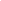 Ответственная за питание в МКОУ Мокро-Ольховская СШ88445573241№76, от 30.08.20233.Морозова Н. Л.Ответственная за питание в Крячковском филиале МКОУ Мокро-Ольховская СШ88445572536№76, от 30.08.20234.Карпушова Н.М.Ответственная за питание в Перещепновском филиале МКОУ Мокро-Ольховская СШ88445574119№76, от 30.08.2023